THE DRAFT MINUTES OF THE MEETING OF HEVER PARISH COUNCIL.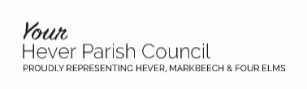 7th January 2021 at 7.30PM.  Held via zoom video call.Present: Philip Lindsay (PL), Nick Roberts (NR), Rick Brookes-Smith (RBS) Stephen Sadler (SS) Angela Haydon (AH), John Hodson (JH) Chair, Stephen Lark (SL), Duncan Leslie (DL), Angela Connolly (AC). Joanna Wade , Vice Chair (JW) joined during item 2.Also in attendance: Charlotte Cole (CC, Clerk) and 5 members of the public. The meeting commenced at 7.30pm.1. No apologies received.2. The Council approved the accuracy of draft Minutes of the previous meeting and were signed by Chair.3. Public Forum; Peter Lake, KCC (PL) – Govt. support to balance KCC budget, envisage 3 % + 2% council tax rise.New Highways road scheme officer to be invited to meet.Matthew Dickins (MD) – note delays on waste collection.Greyhound pub, Hever – note is for residential sale.  Note accommodation and tourism benefits to communityand relative high ratio of pubs to popn. locally. Items for discussion / decision;4.	Hever tax base has reduced from 620.75 to 618.74.  Resolved a precept request to SDC of £ 41,300(reduction from £ 41,521 this year) which will mean that a Band D household will pay £66.75 for 21 – 22 (downfrom £66.89 this year).5.	Affordable Housing in the Parish – at the invitation of HPC, Alison Thompson, Deputy DevelopmentDirector, English Rural Housing Association presented with a summary to date.  Parish Council resolved tocontinue to continue to support the HPC plans for consultation across the parish.6.	GDPR – no updates or action required.   7.	To determine matters arising from the previous minutes for updating / noting (Chair) – none.8.	 Urgent issues at the discretion of the Chairman for noting or inclusion on future agenda (not fordecision or with financial implication).  JH requested an extraordinary meeting on 14th Jan topropose the financial support of local schools to assist with remote learning.  Meeting arranged for 14.01.21.9.	Consultations / Other Correspondence.Edenbridge Health and Wellbeing centre – works to commence February 2021.SDC planning applications – HPC will no longer receive paper copies (unless large scale majorapplications).Email from Hever village hall to thanks for the £ 5,000 grant towards development.  Clerk is alsoassisting with fundraising investigations.Four Elms Christmas treasure hunt (run by locals) well received by the community, HPC supported with100 chocolate bars as prizes.Dates for 2021 confirmed – also on website.Gatwick update – Flight numbers, business and noise has reduced during pandemic.  Note new drop off and pick up charge of £5.  Use of emergency runway proposal continues and role of HWCAAG.The zoom meeting ended 8.51 pm.THE DRAFT MINUTES OF THE EXTRA ORDINARY MEETING OF HEVER PARISH COUNCIL.14th January 2021 at 7.30PM.  Held via zoom video call.Present, Philip Lindsay (PL), Nick Roberts (NR), Stephen Sadler (SS) Angela Haydon (AH), John Hodson (JH) Chair, Stephen Lark (SL), Angela Connolly (AC), Joanna Wade , Vice Chair (JW) Also in attendance: Charlotte Cole (CC, Clerk) The meeting commenced at 7.30pm.1.	To receive apologies and declarations of interest in respect of business specified on the agenda (Chair).  None.2. 	Public Forum (10 minutes)	Items for discussion / decision;3.	Resolved to award £500 to each of the schools in the parish (Four Elms and Hever primary) as covidfunds to support provision of remote learning to children in need in the community (Chair). 4.	 Urgent issues at the discretion of the Chairman for noting or inclusion on future agenda (not fordecision or with financial implication). None. 	The zoom meeting ended 8.00 pm.